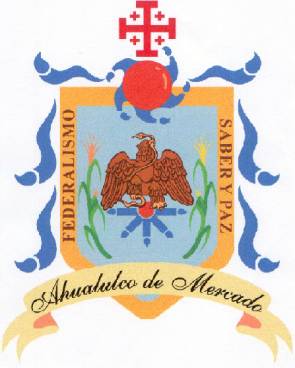 H. Ayuntamiento de Ahualulco de MercadoAdministración 2015-2018Manual de ServiciosAlmacénDiagrama de Flujo.Procedimiento: Atención de reportes hechos por la ciudadaníaSe le da atención a los reportes realizados por la ciudadanía con respecto a agua potable y alcantarillado y lo que es alumbrado público a su vez se canaliza el reporte al personal a cargo de dicha área SolicitanteCoordinador